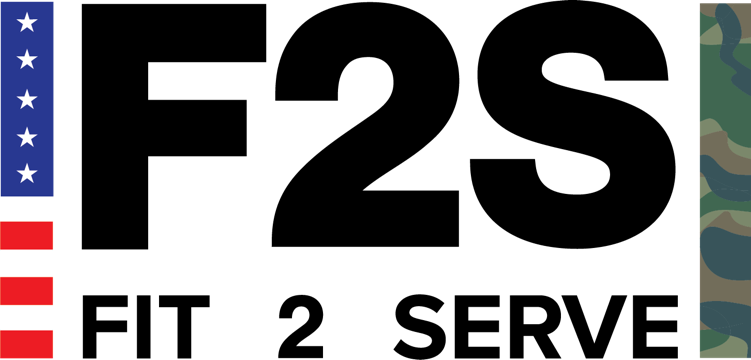 Testimonial and Photo Release FormIn consideration of good and valuable consideration, the receipt and sufficiency of which is hereby acknowledged, I, the undersigned, hereby grant to Fit 2 Serve the right to use my name, biographical information, photographs, images, story and/or testimonial, in whole or in part, and without restriction as to changes or alterations. The rights granted herein shall extend in perpetuity, unless revoked in writing through certified mail to Fit 2 Serve by me, throughout the world and for any purpose whatsoever, including without limitation for marketing and advertising purposesof Fit 2 Serve, and in any and all media and social media, including without limitation Fit 2 Serve's website. I acknowledge that Fit 2 Serve has no obligation to return any photographs or images to me.I hereby RELEASE, WAIVE and FOREVER DISCHARGE any and all claims arising out of, orin connection with such use by Fit 2 Serve, including, but not limited to, any and all claims libel, slander, conversion, unjust enrichment or invasion of privacy.I hereby warrant and represent that I am at least 18 years of age, am of sound mind, and have the right to contract in my own name. I have read the above release and am fully familiar with the contents thereof. This Release contains the entire agreement between the parties as to the subject matter contained herein._________________________________________Participant's Name Printed_________________________________________                        ____________________Participant's Signature									Date